День животныхВсемирный день животных отмечается ежегодно 4 октября.  Это прекрасный повод рассказать ребятам об удивительном мире братьев наших меньших.В средней группе «Звездочки» прошло тематическое занятие по данной теме. Воспитанники рассматривали картинки с  дикими и домашними животными, посмотрели презентацию о жизни животных, разгадывали загадки, поиграли в игры "Кто где живёт", «Чья мама», «Найди любимую еду животного», в музыкальную игру «У жирафа пятна, пятна". Провели беседу на тему: «Берегите животных»!
Такие мероприятия формируют у детей дошкольного возраста бережное отношение к животным, ответственность и милосердие, нравственность и экологическую культуру.Всемирный день защиты животных – это важный праздник, играющий ответственную роль в формировании личности подрастающего человека. Мы надеемся, что наши дети пойдут по жизни дорогою добра.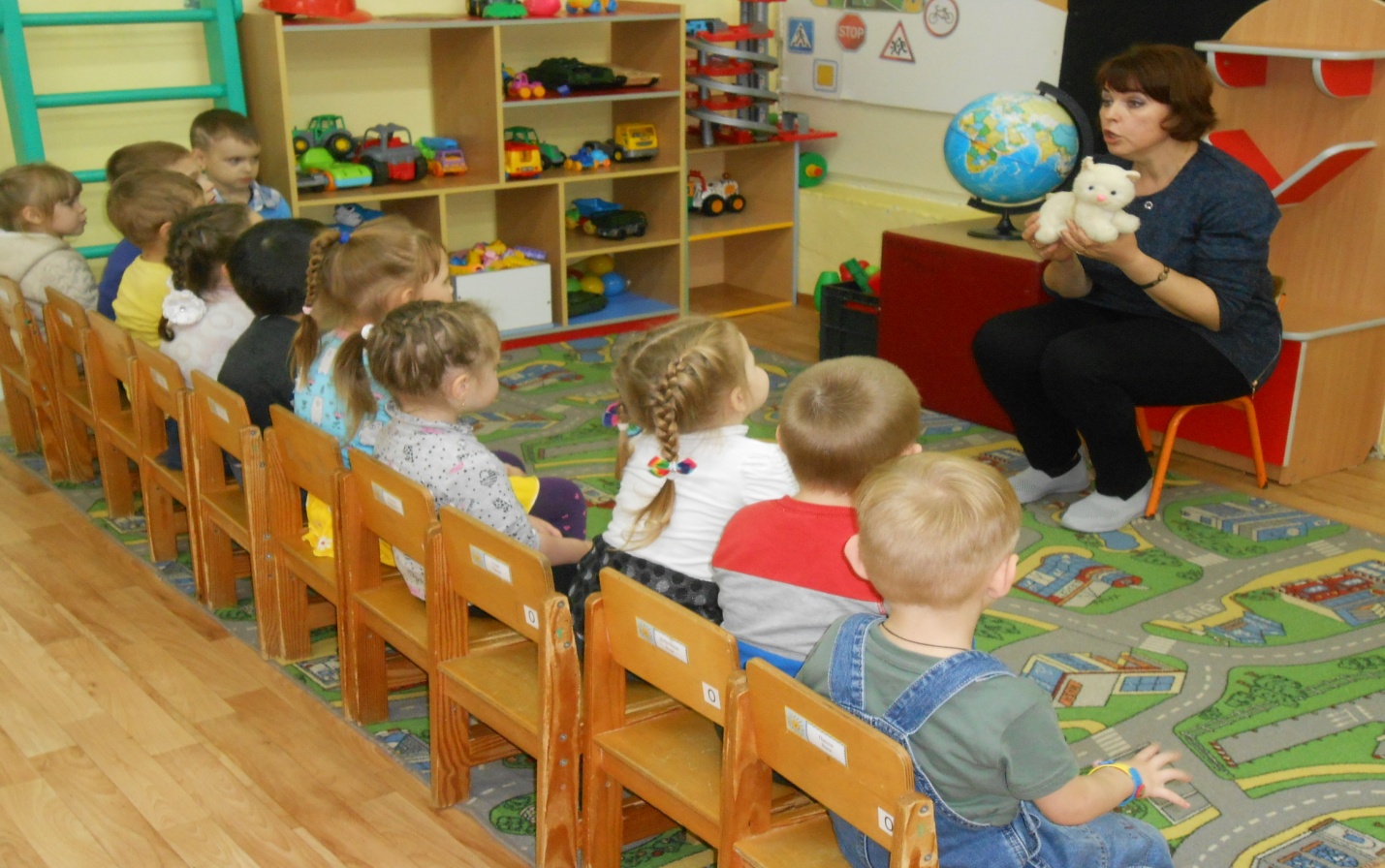 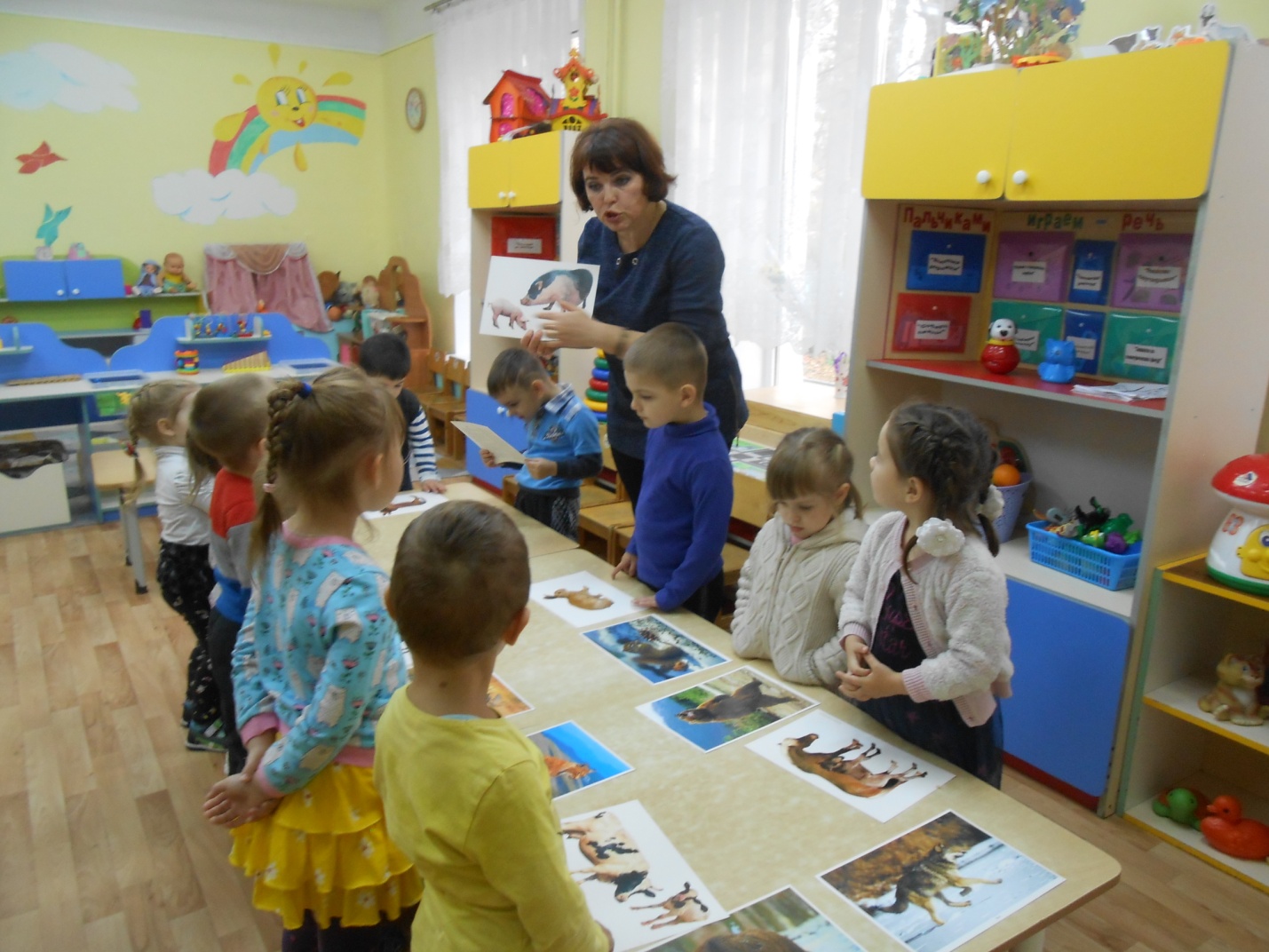 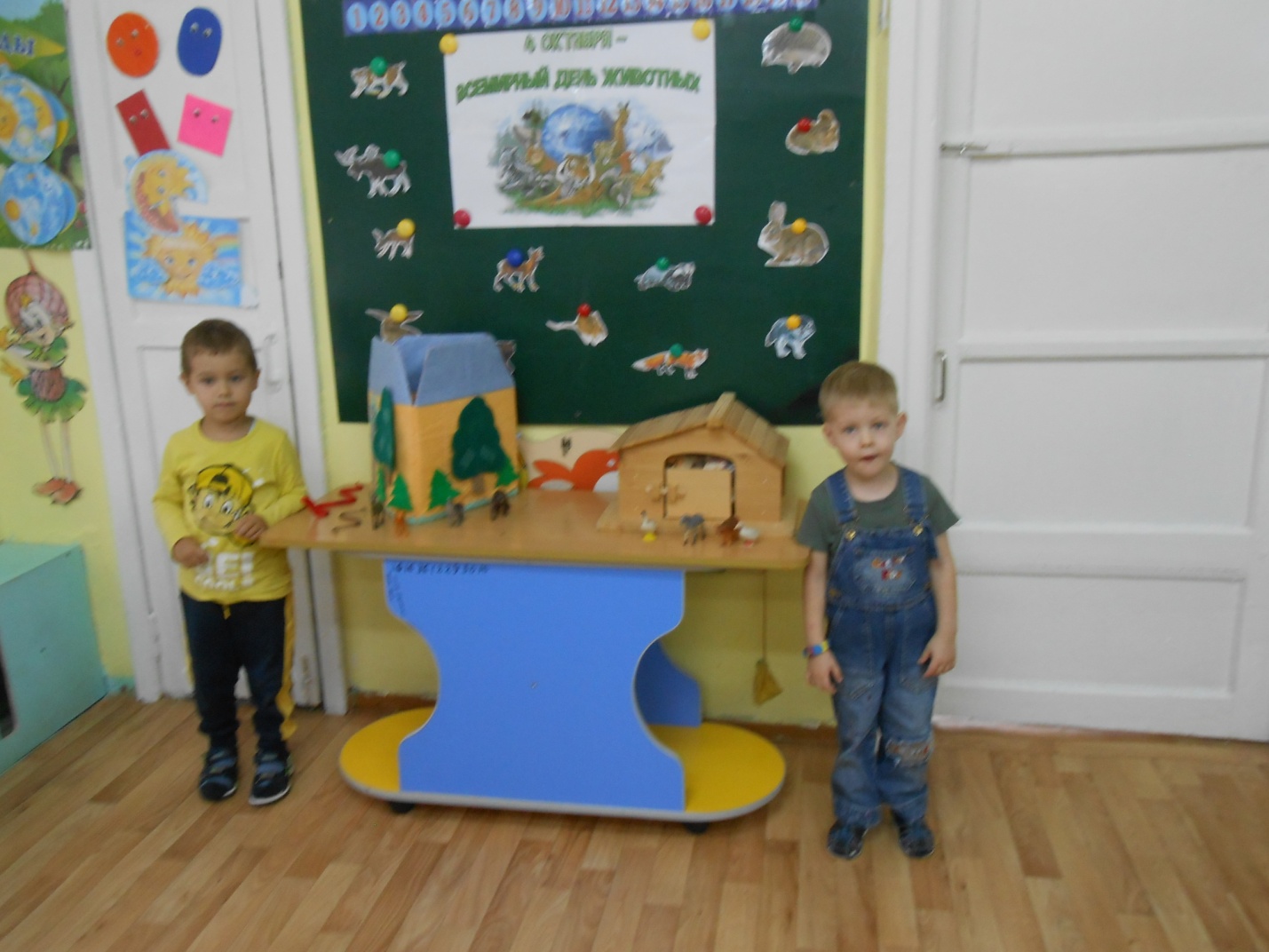 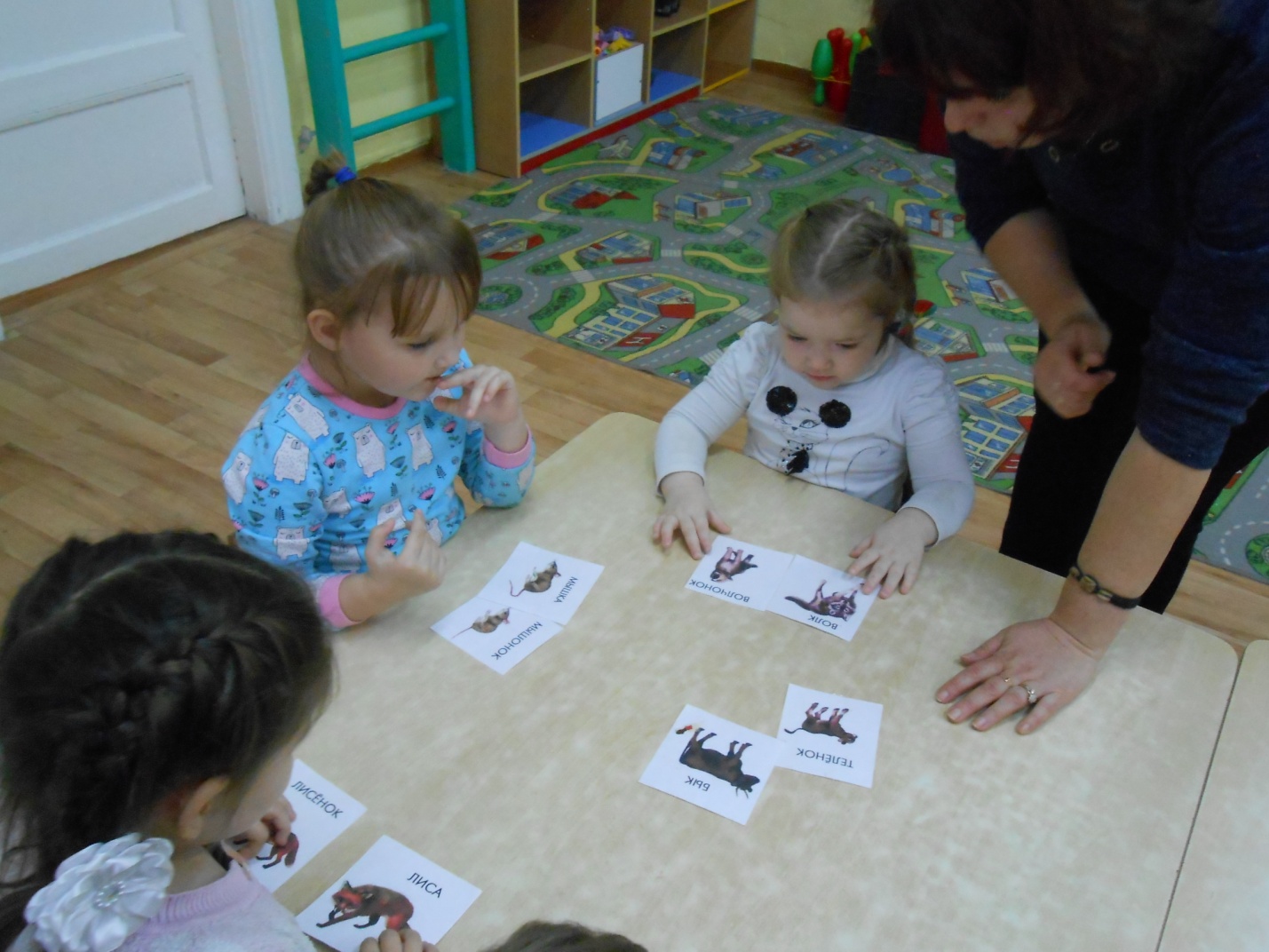 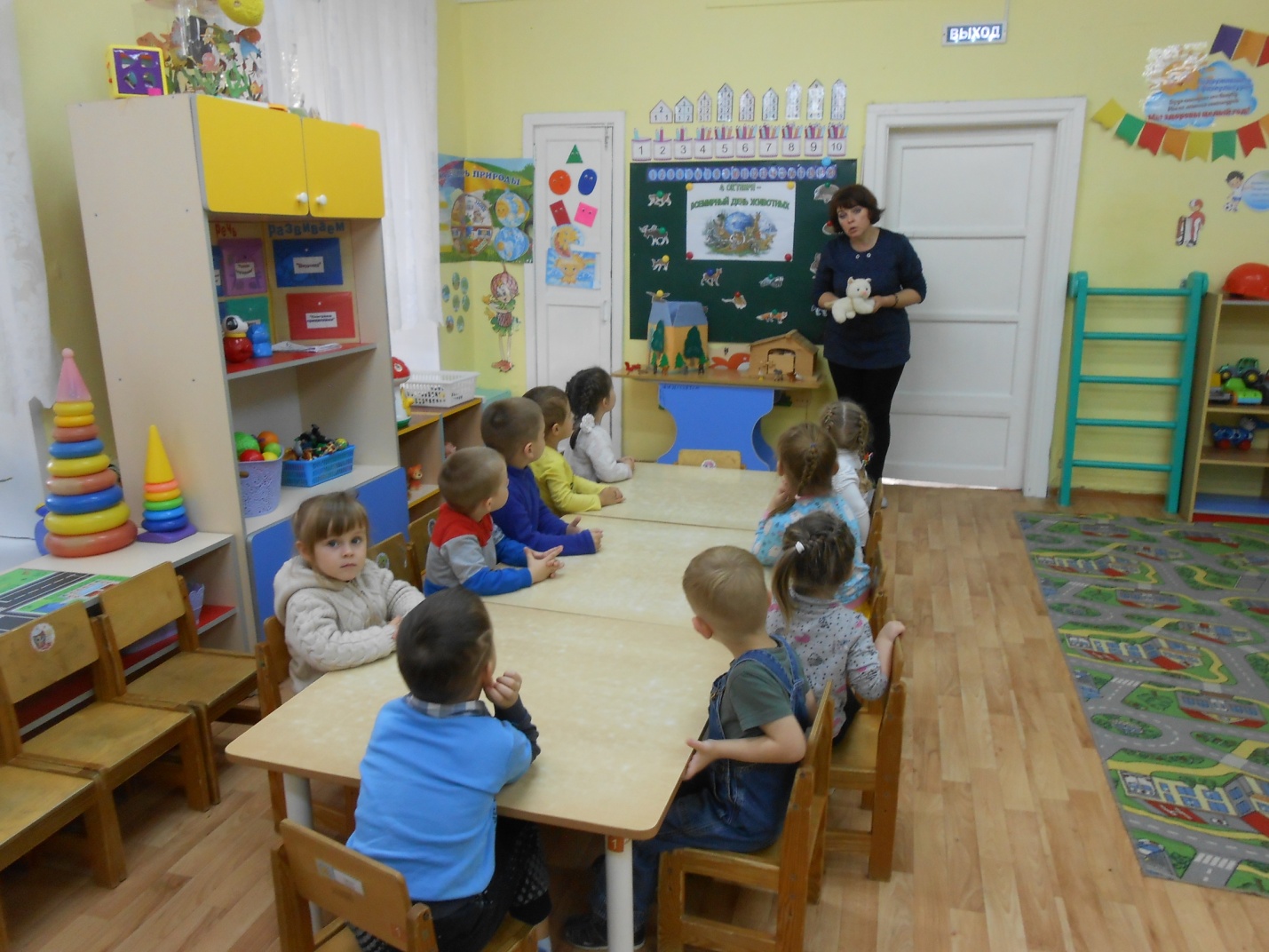 